جامعة ديال	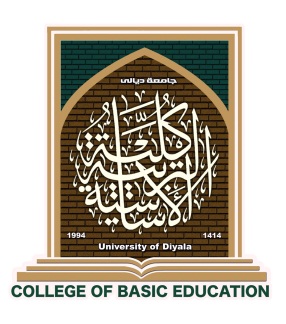 كلية التربية الاساسيةقسم التاريخالدراسات العليا /الماجستيرالمواد الدراسية وعدد الوحدات لطلبة الدراسات العليا / الماجستيرتالمواد الدراسية للفصل الثانيعدد الوحدات1نظريات التعلم22سايكولوجيا التعلم23اتجاهات حديثة في تدريس التاريخ24احصاء تربوي25نصوص اللغة الانكليزية26دراسات في تاريخ العراق الحديث والمعاصر27حلقة نقاشية (سمنار)2عدد وحدات الفصل الاولعدد وحدات الفصل الثانيعدد وحدات الرسالةالمجموع14 وحدة14 وحدة8 وحدة36   وحدةتالمواد الدراسية للفصل الاولعدد الوحدات1قياس وتقويم32طرائق تدريس التاريخ33منهج البحث24تصميم التدريس25سيروتراجم26نصوص اللغة الانكليزية2